ประกาศรับสมัครนักศึกษาเข้าร่วมโครงการ ASEM Work Placement Programme ประจำปี ๒๕๖4 เพื่อรับทุนสนับสนุนการไปฝึกงานในยุโรป (เบลเยียมและเยอรมนี) *********************	สำนักงานปลัดกระทรวงการอุดมศึกษา วิทยาศาสตร์ วิจัยและนวัตกรรม (ภารกิจด้านอุดมศึกษา) เปิดรับสมัครนักศึกษาไทยจากสถาบันอุดมศึกษาในสังกัดและในกำกับสำนักงานปลัดกระทรวงการอุดมศึกษา วิทยาศาสตร์ วิจัยและนวัตกรรม เพื่อเข้าร่วมโครงการ ASEM Work Placement Programme ประจำปี ๒๕๖4 โดยมีวัตถุประสงค์เพื่อส่งเสริมการแลกเปลี่ยนนักศึกษาฝึกงานอย่างสมดุลระหว่างฝ่ายเอเชียและยุโรป และส่งเสริมการแลกเปลี่ยนประสบการณ์ ความรู้ ความเข้าใจเกี่ยวกับความแตกต่างทางวัฒนธรรมและการทำงานข้ามวัฒนธรรมของนักศึกษา โดยมีรายละเอียด ดังนี้๑.	คุณสมบัติเบื้องต้นของนักศึกษาไทยที่จะสมัครเข้าร่วมโครงการ๑)	มีสถานภาพเป็นนักศึกษาของสถาบันอุดมศึกษาในสังกัดและในกำกับสำนักงานปลัดกระทรวงการอุดมศึกษา วิทยาศาสตร์ วิจัยและนวัตกรรม ระดับปริญญาตรี ชั้นปีที่ ๓ ขึ้นไป หรือระดับปริญญาโท ชั้นปีที่ ๒๒)	มีสัญชาติไทย๓)	มีเกรดเฉลี่ยไม่ต่ำกว่า ๒.๕ ในระดับปริญญาตรี และ ๓.๐ ในระดับปริญญาโท (นับถึงวันสมัคร)๔)	มีความสามารถในการใช้ภาษาอังกฤษระดับดี (รายละเอียดในแบบฟอร์มใบสมัคร)๕)	มีความสามารถในการแก้ไขปัญหาเฉพาะหน้า สามารถปรับตัวให้เข้ากับสังคมและสภาพแวดล้อมต่างวัฒนธรรม และมีจิตสาธารณะ๖)	สามารถเข้าร่วมโครงการตลอดระยะเวลาที่กำหนดและปฏิบัติตามข้อกำหนดของโครงการ๗)	คุณสมบัติเพิ่มเติมตามที่สถาบันอุดมศึกษาต้นสังกัดกำหนด๒.	ระยะเวลาในการฝึกงาน	๒ - ๖ เดือน (เดินทางภายในกันยายน 2564)๓.	จำนวนทุนที่สำนักงานปลัดกระทรวงการอุดมศึกษา วิทยาศาสตร์ วิจัยและนวัตกรรมสนับสนุนทุนสนับสนุนค่าใช้จ่ายในการเข้าร่วมโครงการเหมาจ่าย คนละ ๖๐,๐๐๐ บาท จำนวน 5 ทุน (โดยสำนักงานปลัดกระทรวงการอุดมศึกษา วิทยาศาสตร์ วิจัยและนวัตกรรม จะดำเนินการโอนงบสนับสนุนผ่านสถาบันอุดมศึกษาต้นสังกัด)๔.	ค่าใช้จ่ายอื่น ๆ	นักศึกษาที่เข้าร่วมโครงการหรือสถาบันต้นสังกัดรับผิดชอบค่าใช้จ่ายอื่น ๆ ที่เกี่ยวข้อง อาทิเช่น ค่าจัดทำหนังสือ	เดินทาง ค่าธรรมเนียมการขอวีซ่า ค่าประกันชีวิตและประกันสุขภาพ ค่าเดินทางภายในประเทศและต่างประเทศ 	เป็นต้น ๕.	คำแนะนำและขั้นตอนการสมัครเข้าร่วมโครงการและระยะเวลา๑)	นักศึกษาปรึกษากับอาจารย์หรือเจ้าหน้าที่ผู้รับผิดชอบโครงการของสถาบันอุดมศึกษาต้นสังกัดในการ
ไปฝึกงานที่ต่างประเทศ และศึกษาข้อมูลเพิ่มเติมได้ที่ webpage โครงการของเบลเยียมและเยอรมนี 
โดยนักศึกษาควรมีการเตรียมตัวล่วงหน้าทั้งเรื่องการสมัครงาน การหาที่อยู่ระหว่างการฝึกงาน และเรื่อง
อื่น ๆ อย่างน้อย 2-3 เดือนก่อนกำหนดการเดินทางไปฝึกงานที่เบลเยียมและเยอรมนี	เบลเยียม: 	https://goo.gl/wbStmL	เยอรมนี: 	https://www.asemwpp.org/program/germany  ๒)	นักศึกษาสมัครงานโดยตรงกับสถานประกอบการที่สนใจ สถานประกอบการที่สถาบันอุดมศึกษาต้นสังกัดมีความร่วมมืออยู่เดิม หรือสถานประกอบการที่นักศึกษาติดต่อเอง๓)	เมื่อนักศึกษาได้รับการตอบรับจากสถานประกอบการแล้ว ให้จัดทำเอกสารการสมัครเข้าร่วมโครงการ ได้แก่ Student Application Form และ Internship Agreement (ดูรายละเอียดในข้อ ๑๐) พร้อมทั้งแนบหนังสือตอบรับการฝึกงานจากสถานประกอบการ และเอกสารอื่น ๆ ที่เกี่ยวข้องส่งให้สถาบันอุดมศึกษาต้นสังกัดพิจารณาตามกำหนดเวลาที่สถาบันแต่ละแห่งกำหนดไว้๔)	สถาบันอุดมศึกษาต้นสังกัดพิจารณานักศึกษาในสังกัดที่ส่งใบสมัครพร้อมเอกสารการสมัครที่ครบถ้วนสมบูรณ์ พร้อมจัดทำหนังสือเสนอชื่อนักศึกษาจำนวน 1 คน พร้อมเอกสารการสมัครทั้งหมดจำนวน ๒ ชุด (ต้นฉบับ ๑ ชุด และสำเนา ๑ ชุด) ส่งไปยังสำนักงานปลัดกระทรวงการอุดมศึกษา วิทยาศาสตร์ วิจัยและนวัตกรรม ภายในวันที่ 29 มกราคม 2564 (โดยถือตราประทับรับของสำนักงานปลัดกระทรวงการอุดมศึกษา วิทยาศาสตร์ วิจัยและนวัตกรรมเป็นสำคัญ และไม่รับเอกสารทางไปรษณีย์อิเล็กทรอนิกส์หรือทางโทรสาร)๖.	เกณฑ์การพิจารณาคัดเลือก	สำนักงานปลัดกระทรวงการอุดมศึกษา วิทยาศาสตร์ วิจัยและนวัตกรรม กำหนดเกณฑ์การพิจารณาคัดเลือกผู้สมัครเข้าร่วมโครงการ ดังนี้๑)	มีหนังสือเสนอชื่อจากสถาบันอุดมศึกษาต้นสังกัด พร้อมใบสมัครและเอกสารการสมัครที่ครบถ้วนถูกต้อง ได้แก่•	ใบสมัครตามแบบฟอร์ม Student Application Form•	ประวัติผู้สมัคร (CV)•	ใบแสดงผลการเรียนนับถึงวันสมัคร (Academic Record)•	หนังสือตอบรับการฝึกงานจากสถานประกอบการ•	ข้อตกลงการฝึกงานตามแบบฟอร์ม Internship Agreement ที่ลงนามโดยผู้เกี่ยวข้องเรียบร้อยแล้ว๒)	พิจารณาให้นักศึกษาระดับปริญญาโทก่อนปริญญาตรี3)	พิจารณาการฝึกงานที่เป็นส่วนหนึ่งของหลักสูตรก่อนการฝึกงานโดยสมัครใจ4)	การตัดสินโดยสำนักงานปลัดกระทรวงการอุดมศึกษา วิทยาศาสตร์ วิจัยและนวัตกรรมถือเป็นที่สิ้นสุด๗.	การประกาศผลและจัดสรรเงินสนับสนุน๑)	สำนักงานปลัดกระทรวงการอุดมศึกษา วิทยาศาสตร์ วิจัยและนวัตกรรม แจ้งผลการคัดเลือกไปยังสถาบัน อุดมศึกษาต้นสังกัดของผู้สมัครที่ได้รับการคัดเลือก (ภายในวันที่ ๒4 กุมภาพันธ์ 2564) ๒)	สถาบันอุดมศึกษาต้นสังกัดยืนยันการรับทุนของผู้สมัครที่ได้รับการคัดเลือก โดยการส่งหลักฐานดังต่อไปนี้
ไปยังสำนักงานปลัดกระทรวงการอุดมศึกษา วิทยาศาสตร์ วิจัยและนวัตกรรม ก่อนการเดินทางของผู้ได้รับทุนอย่างน้อย 30 วันเอกสารการสำรองบัตรโดยสารเครื่องบินไปยังประเทศที่จะฝึกงาน  วีซ่าเข้าประเทศที่จะฝึกงาน ๓)	สำนักงานปลัดกระทรวงการอุดมศึกษา วิทยาศาสตร์ วิจัยและนวัตกรรมดำเนินการเบิกจ่ายเงินสนับสนุนผ่านสถาบันอุดมศึกษาต้นสังกัดให้ผู้สมัครที่ได้รับการคัดเลือกหลังจากได้รับการยืนยันตามข้อ 2) แล้ว (ภายในกันยายน 2564) ๔)	สถาบันอุดมศึกษาต้นสังกัดส่งหลักฐานการรับเงินให้สำนักงานปลัดกระทรวงการอุดมศึกษา วิทยาศาสตร์ วิจัยและนวัตกรรม๘.	ข้อปฏิบัติระหว่างการฝึกงาน๑)	สถาบันอุดมศึกษาต้นสังกัดประสานกับสถานประกอบการในการดูแลและประเมินผลการฝึกงานของนักศึกษา๒)	เมื่อใกล้เวลาเสร็จสิ้นการฝึกงาน นักศึกษาให้สถานประกอบการประเมินผลการฝึกงานตามแบบฟอร์ม Work Placement Evaluation (ดูรายละเอียดในข้อ ๑๐) และนำส่งสำเนาให้สำนักงานปลัดกระทรวงการอุดมศึกษา วิทยาศาสตร์ วิจัยและนวัตกรรมด้วย (ส่งเป็นไฟล์ .PDF ได้)๙.	ข้อปฏิบัติหลังจากเสร็จสิ้นการฝึกงาน๑)	เมื่อกลับจากการเข้าร่วมโครงการ นักศึกษาต้องจัดทำรายงานผลการเข้าร่วมโครงการ (เป็นภาษาอังกฤษ ความยาวไม่เกิน ๒ หน้ากระดาษ A4) เกี่ยวกับประสบการณ์ด้านวิชาชีพและความเข้าใจในความแตกต่างทางวัฒนธรรมที่ได้รับจากการฝึกงานเพื่อเผยแพร่ให้ผู้เข้าร่วมโครงการรุ่นต่อไป ตามแบบฟอร์ม Student Report (ดูรายละเอียดในข้อ ๑๐) โดยส่งให้สถาบันอุดมศึกษาต้นสังกัดภายในเวลา ๓๐ วันหลังเสร็จสิ้นการฝึกงานตามโครงการ๒)	สถาบันอุดมศึกษาต้นสังกัดส่งรายงานผลการเข้าร่วมโครงการของนักศึกษาตามข้อ ๑) และข้อเสนอแนะ
เพิ่มเติม (ถ้ามี) ให้สำนักงานปลัดกระทรวงการอุดมศึกษา วิทยาศาสตร์ วิจัยและนวัตกรรม ภายในเวลา ๖๐ วันหลังจากเสร็จสิ้นการฝึกงานตามโครงการหมายเหตุ 	นักศึกษาที่ได้รับคัดเลือกต้องเข้าร่วมโครงการจนจบกระบวนการ และจัดทำรายงานผลการเข้าร่วมโครงการ
ให้เรียบร้อย มิเช่นนั้นอาจต้องคืนเงินสนับสนุนที่ได้รับจากสำนักงานปลัดกระทรวงการอุดมศึกษา วิทยาศาสตร์ วิจัยและนวัตกรรม หากไม่มีเหตุผลอันสมควรในการละเลยการปฏิบัติดังกล่าว๑๐.	เอกสารที่ใช้ในโครงการ (ดาวน์โหลดเอกสารได้ที่ https://bit.ly/34WN31n หรือ QR Code ด้านล่าง)ระหว่างการสมัคร๑)	Student Application Form เป็นแบบฟอร์มใบสมัครเข้าร่วมโครงการฯ สำหรับนักศึกษากรอกและให้ผู้มีอำนาจของสถาบันอุดมศึกษาต้นสังกัดลงลายมือชื่อรับรองและประทับตรา ๒)	Internship Agreement เป็นเอกสารข้อตกลงการฝึกงานระหว่าง ๓ ฝ่าย ได้แก่ นักศึกษา สถาบันอุดมศึกษาต้นสังกัด และสถานประกอบการหลังเสร็จสิ้นเข้าร่วมโครงการ๓)	Work Placement Evaluation เป็นแบบฟอร์มการประเมินการฝึกงานของนักศึกษา โดยนักศึกษาให้ผู้ดูแลจากสถานประกอบการประเมินก่อนเดินทางกลับ และนักศึกษานำส่งต้นฉบับให้สถาบันอุดมศึกษาต้นสังกัดและสำเนาให้สำนักงานปลัดกระทรวงการอุดมศึกษา วิทยาศาสตร์ วิจัยและนวัตกรรมด้วย4)	Student Report เป็นแบบฟอร์มสำหรับนักศึกษาจัดทำรายงานผลที่ได้จากการไปฝึกงาน รวมถึงประสบการณ์การใช้ชีวิตในต่างแดน๑๑.	ผู้ประสานงานของสำนักงานปลัดกระทรวงการอุดมศึกษา วิทยาศาสตร์ วิจัยและนวัตกรรม	นางสาวพิชามญชุ์ ศรีดุรงคธรรมพ์ 	สำนักยุทธศาสตร์อุดมศึกษาต่างประเทศ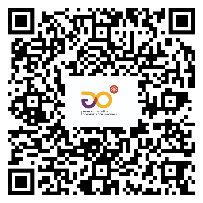 	โทร. ๐ ๒๖๑๐ ๕๓๙๓   		Email: asem.wpp.thailand@gmail.com ***********************